Create your own Lava Lamp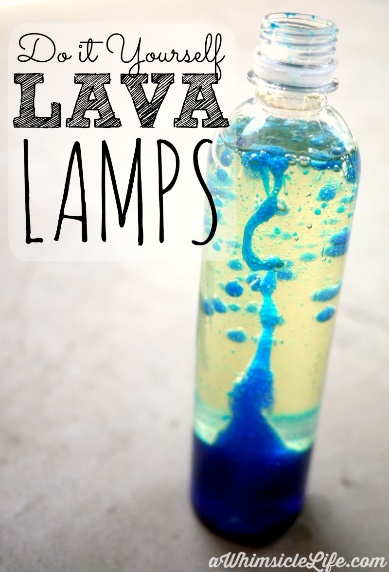 Fill a plastic bottle up 2/3 with vegetable oil.Fill the rest up with water, leaving a bit of space at the top.Now add drops of food colouring and watch what happens! Build your own space rocket! https://www.youtube.com/watch?v=kp7ExAZL8i0Moon Sand! 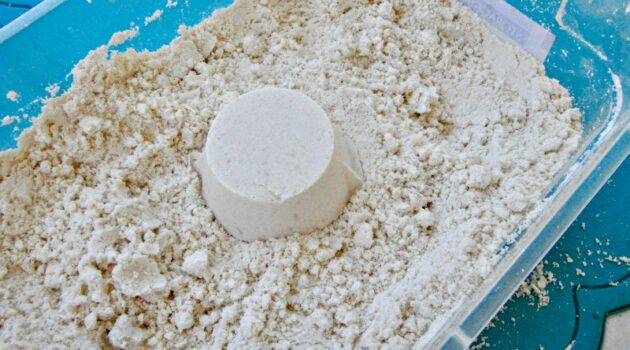 Ingredients:8 cups of all-purpose flour1 cup of oil Method:Put all ingredients into a large mixing bowl.Mix the flour and oil together (This takes a while, roughly 8-10 minutes for everything completely incorporated)Add drops of food colouring if you like, and you are finished!You can put measuring cups, spoons, straws and other items into the bin for an even more sensory experience